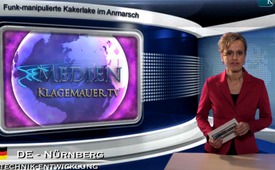 Funk-manipulierte Kakerlake im Anmarsch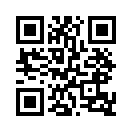 Eine ganz neue Kreation auf dem amerikanischen Spielzeugmarkt ermöglicht es, die Kontrolle über ein Lebewesen zu erlangen ...Manipulation ist eine täglich
stärker auf uns einwirkende
Macht, derer sich
die Menschheit um ihrer
Existenz willen bewusst
werden sollte. Schon längst
lassen wir uns – teils sogar
gern – von der Macht der
Manipulation leiten … Man
denke nur an die ganze Welt
der Werbung, der Mode
und Trends aller Art. Doch
vorbei ist der Spaß, wenn
auf politischer – wissenschaftlicher
– medialer –
oder gar militärischer Ebene
zunehmend manipulativ
getrickst wird. Da wird
die Menschheit zum Opfer
machtbesessener Manipulatoren.
Dieser Artikel zeigt nur
gerade wieder kleinste Spitzen
unermesslich gigantischer
Eisberge, die darunter
liegen.
Wie bricht man die Macht
der Manipulation?
Allem voran auf dem Weg
der Aufklärung durch Bloßlegung!
„Völker, erkennt,
wie gerade in der Ukraine
wieder mächtig manipuliert
wird!“ Doch sind schon
wieder ungeahnt schlimmere
Formen der Manipulationsmacht
am entstehen.
Weh uns, wenn wir der
Wissenschaft nicht rechtzeitig
Grenzen setzen. Eine ganz neue Kreation auf
dem amerikanischen Spielzeugmarkt
ermöglicht es, die Kontrolle
über ein Lebewesen zu erlangen:
Die „vercyberte“* und ferngesteuerte
Kakerlake. Sie reagiert
auf elektrische Signale, die
von einem kleinen, auf ihrem
Rücken platzierten Prozessor
durch Elektroden auf die Antennen
des Insekts geleitet werden.
Das Tier bekommt dadurch den
Eindruck, dass es auf ein Hindernis
zusteuert, vor dem es allerdings
fliehen möchte. Somit
läuft es in die Richtung, die man
ihm per App oder Fernsteuerung
vorgibt. Die erste dieser Spezies
gelang den Neurowissenschaftlern
bereits 1997 und ihre Weiterentwicklung
läuft auf Hochtouren.
Ziel ist, schon bald
Heerscharen dieser sogenannten
„RoboRoach“** gelenkt und beherrscht
in vielfältigen Bereichen
einzusetzen.
Wenn nun der Macht- und Beherrschungstrieb
der Menschen
schon die Steuerung dieser Lebewesen
zustande gebracht hat,
wird man dann vor uns Menschen
Halt machen? * Von „vercybert“ spricht man bei
der Verpflanzung elektronischer,
sprich programmierter Implantate
bei Lebewesen.
** „RoboRoach“ setzt sich aus den
Wörtern „robot“ (=Roboter) und
„cockroach“ (eng. = Kakerlake,
Schabe) zusammen und meint eine
Mischung aus Maschine und lebender
Kakerlake.von dm.Quellen:http://www.overclockers.at/news/roboroach-ferngesteuerte-kakerlaken-kickstarterhttp://diepresse.com/home/science/1464894/Fur-wissbegierige-Kids_Ferngesteuerte-Kakerlakenhttp://www.taz.de/!127246/Das könnte Sie auch interessieren:---Kla.TV – Die anderen Nachrichten ... frei – unabhängig – unzensiert ...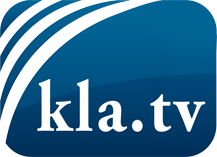 was die Medien nicht verschweigen sollten ...wenig Gehörtes vom Volk, für das Volk ...tägliche News ab 19:45 Uhr auf www.kla.tvDranbleiben lohnt sich!Kostenloses Abonnement mit wöchentlichen News per E-Mail erhalten Sie unter: www.kla.tv/aboSicherheitshinweis:Gegenstimmen werden leider immer weiter zensiert und unterdrückt. Solange wir nicht gemäß den Interessen und Ideologien der Systempresse berichten, müssen wir jederzeit damit rechnen, dass Vorwände gesucht werden, um Kla.TV zu sperren oder zu schaden.Vernetzen Sie sich darum heute noch internetunabhängig!
Klicken Sie hier: www.kla.tv/vernetzungLizenz:    Creative Commons-Lizenz mit Namensnennung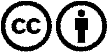 Verbreitung und Wiederaufbereitung ist mit Namensnennung erwünscht! Das Material darf jedoch nicht aus dem Kontext gerissen präsentiert werden. Mit öffentlichen Geldern (GEZ, Serafe, GIS, ...) finanzierte Institutionen ist die Verwendung ohne Rückfrage untersagt. Verstöße können strafrechtlich verfolgt werden.